Об утверждении муниципальной программы «Противодействие экстремизму и профилактика  терроризма, а также минимизация и (или) ликвидация последствий проявлений терроризма в муниципальном образовании  сельского поселения «Кажым» на 2018-2020 годы»          В соответствии с Федеральными Законами от 06.03.2006 г. № 35-ФЗ «О противодействии терроризму», от 06.10.2003 г. № 131-ФЗ «Об общих принципах организации местного самоуправления в Российской Федерации», от 25.07.2002г. № 114-ФЗ «О противодействии экстремистской деятельности», Указом Президента Российской Федерации от 15.06.2006 г. № 116  (в ред. от 29.07.2017 г.)  «О мерах по противодействию терроризму»,  администрация  сельского поселения «Кажым» ПОСТАНОВЛЯЕТ:  1.Утвердить муниципальную программу «Противодействие экстремизму и профилактика  терроризма, а также минимизация и (или) ликвидация последствий проявлений терроризма в муниципальном образовании  сельского поселения «Кажым» на 2018-2020 годы»  согласно приложению к настоящему постановлению.2. Контроль за исполнением настоящего постановления оставляю за собой.         3. Настоящее постановление вступает в силу с момента принятия и подлежит официальному обнародованию, размещению на официальном сайте сельского поселения «Кажым».Глава сельского поселения «Кажым»                                                        И.А.БезносиковаУтвержденапостановлением администрациисельского поселения «Кажым»от 21.05.2018 г. № 05/05                                                                                                                                      (приложение)Муниципальная программа«Противодействие экстремизму и профилактика  терроризма, а также минимизация и (или) ликвидация последствий проявлений терроризма в муниципальном образовании  сельского поселения «Кажым» на 2018-2020 годы»ПАСПОРТ1. Содержание проблемы и обоснование ее решения программными методамиПрограмма мероприятий по противодействию экстремизма и профилактике терроризма, а также минимизации и (или) ликвидации последствий проявлений терроризма и экстремизма на территории муниципального образования сельского поселения «Кажым» является важнейшим направлением реализации принципов целенаправленной, последовательной работы по объединению общественно-политических сил, национально-культурных, культурных и религиозных организаций и безопасности граждан.Формирование установок толерантного сознания и поведения, веротерпимости и миролюбия, профилактика различных видов экстремизма имеет в настоящее время особую актуальность, обусловленную сохраняющейся социальной напряженностью в обществе, продолжающимися межэтническими и межконфессиональными конфликтами, ростом национального экстремизма, являющихся прямой угрозой безопасности не только региона, но и страны в целом. Наиболее все это проявилось на Северном Кавказе, Украине в виде вспышек ксенофобии, фашизма, фанатизма и фундаментализма. Эти явления в крайних формах своего проявления находят выражение в терроризме, который в свою очередь усиливает разрушительные процессы в обществе. Усиление миграционных потоков остро ставит проблему адаптации молодежи к новым для них социальным условиям, а также создает проблемы для адаптации принимающего населения к быстрорастущим диаспорам и землячествам, которые меняют демографическую ситуацию нашего поселения.Наиболее экстремистки рискогенной группой выступает молодежь, что вызвано социально-экономическими факторами. Особую настороженность вызывает снижение общеобразовательного и общекультурного уровня молодых людей, чем пользуются экстремистки настроенные радикальные политические и религиозные силы.Таким образом, экстремизм, терроризм и преступность представляют реальную угрозу общественной безопасности, подрывают авторитет органов местного самоуправления и оказывают негативное влияние на все сферы общественной жизни. Их проявления вызывают социальную напряженность, влекут затраты населения, организаций и предприятий на ликвидацию прямого и косвенного ущерба от преступных деяний. 	Системный подход к мерам, направленным на предупреждение, выявление, устранение причин и условий, способствующих экстремизму, терроризму, совершению правонарушений, является одним из важнейших условий улучшения социально-экономической ситуации в сельском поселении «Кажым».Для реализации такого подхода необходима муниципальная программа по профилактике терроризма, экстремизма и созданию условий для деятельности добровольных формирований населения по охране общественного порядка, предусматривающая максимальное использование потенциала местного самоуправления и других субъектов в сфере профилактики правонарушений.Программа является документом, открытым для внесения изменений и дополнений.2. Программные мероприятия3. Ресурсное обеспечение ПрограммыОбщий объем финансовых средств, необходимых для реализации программных мероприятий за счет средств бюджета муниципального образования сельского поселения «Кажым»  в 2018 - 2020 гг. составит 4,0 тыс. рублей, в том числе по годам:2019 год – 1,5 тыс.руб.2020 год – 2,5 тыс.руб.4. Система управления и контроляОтветственность за своевременное и качественное выполнение мероприятий Программы, рациональное использование выделяемых на ее выполнение финансовых ресурсов, несут исполнители Программы.Исполнители Программы ежеквартально, к 10 числу месяца, следующего за отчетным, представляют главе сельского поселения «Кажым» информацию о ходе выполнения мероприятий Программы.Общий контроль за выполнением Программы возлагается на главу  сельского поселения. Информация о ходе реализации Программы размещается на официальном сайте администрации сельского поселения «Кажым».5. Показатели, характеризующие эффективность выполнения Программы           Программа считается эффективной, если будут выполнены:6. Последствия реализации ПрограммыРеализация мероприятий Программы позволит:1. Обеспечить  условия для успешной социокультурной адаптации молодежи сельского поселения «Кажым»2. Исключить (снизить)  проникновение в общественное сознание идей религиозного фундаментализма, экстремизма и нетерпимости. 3. Усовершенствовать  формы и методы работы органа местного самоуправления по профилактике проявлений ксенофобии, национальной и расовой  нетерпимости,  противодействию этнической  дискриминации. 4. Создать эффективную систему правовых, организационных и идеологических механизмов противодействия экстремизму, этнической и  религиозной нетерпимости.«Кажым» сикт овмōдчōминсаадминистрация«Кажым» сикт овмōдчōминсаадминистрация«Кажым» сикт овмōдчōминсаадминистрация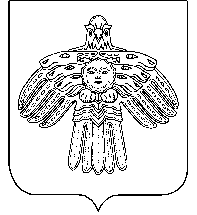 Администрациясельского поселения «Кажым»Администрациясельского поселения «Кажым»Администрациясельского поселения «Кажым»ПОСТАНОВЛЕНИЕ ШУÖМот21 мая2018г.         №          №       05/05Республика Коми, Койгородский район, п.КажымРеспублика Коми, Койгородский район, п.КажымРеспублика Коми, Койгородский район, п.КажымРеспублика Коми, Койгородский район, п.КажымРеспублика Коми, Койгородский район, п.КажымРеспублика Коми, Койгородский район, п.КажымРеспублика Коми, Койгородский район, п.КажымНаименование ПрограммыМуниципальная программа «Противодействие экстремизму и профилактика  терроризма, а также минимизация и (или) ликвидация последствий проявлений терроризма в муниципальном образовании  сельского поселения «Кажым» на 2018-2020 годы» (далее – Программа)Основание для разработки ПрограммыФедеральный закон от 06.03.2006 г. № 35-ФЗ «О противодействии терроризму»;Федеральный закон от 06.10.2003г. № 131-ФЗ «Об общих принципах организации местного самоуправления в Российской Федерации»;Федеральный закон от 25.07.2002г. № 114-ФЗ «О противодействии экстремистской деятельности»; Указ Президента Российской Федерации от 15.06.2006г. № 116 «О мерах по противодействию терроризму».Разработчик и исполнитель  ПрограммыАдминистрация сельского поселения «Кажым»Цели Программыреализация на территории сельского поселения «Кажым» государственной политики в области профилактики терроризма и экстремизма в Российской Федерации, совершенствование системы профилактических мер антитеррористической и анти экстремистской направленности;предупреждение террористических и экстремистских проявлений на территории сельского поселения «Кажым»; укрепление межнационального согласия;достижение взаимопонимания и взаимного уважения в вопросах межэтнического и межкультурного  сотрудничества. уменьшение проявлений экстремизма и негативного отношения к лицам других национальностей и религиозных конфессий;формирование у граждан, проживающих на территории сельского поселения «Кажым», внутренней потребности в толерантном поведении к людям других национальностей и религиозных конфессий на основе ценностей многонационального российского общества, культурного самосознания, принципов соблюдения прав и свобод человека;- формирование толерантности и межэтнической культуры в молодежной среде, профилактика агрессивного поведения.Задачи Программы- информирование населения сельского поселения «Кажым» по вопросам противодействия терроризму и экстремизму;- содействие правоохранительным органам в выявлении правонарушений и преступлений данной категории, а также ликвидации их последствий;     -   пропаганда толерантного поведения к людям других национальностей и религиозных  конфессий; - участие в воспитательной работе среди детей и молодежи, направленной на устранение причин и условий, способствующих совершению действий экстремистского характера;-  недопущение наличия нацистской атрибутики или символики, иных элементов атрибутики или символики экстремистской направленности на объектах муниципальной инфраструктуры.Сроки реализации Программы 2018-2020 годы.Объем средств, выделяемых на реализацию мероприятий настоящей  Программы может быть уточнен при формировании  проекта бюджета на соответствующий финансовый  год  и  других  поступлений.Объемы и источники финансирования ПрограммыФинансирование Программы осуществляется из бюджета муниципального образования сельского поселения «Кажым».В ходе реализации Программы перечень программных мероприятий может корректироваться, изменяться и дополняться по решению заказчика Программы.В целом на реализацию Программы потребуется за счет средств бюджета муниципального образования сельского поселения «Кажым»  4,0 тыс. руб., в т.ч. по годам:2019 год – 1,5 тыс.руб. 2020 год – 2,5 тыс.руб.Целевые индикаторы - информированность населения сельского поселения «Кажым» по вопросам противодействия терроризму и экстремизму (%);- доля проведенных проверок готовности сил и средства, предназначенных для ликвидации возможных террористических актов, от запланированных (%);- доля проведенных мероприятий, проведенных учреждениями образования и культуры и  направленных на успешную социокультурную адаптацию молодежи (%).Система управления и контроля Администрация сельского поселения «Кажым»:1. Обеспечивает реализацию Программы за счет эффективного использования средств местного бюджета.2. Осуществляет мониторинг реализации Программы с представлением соответствующих отчетов в орган, осуществляющий контроль в данной сфере3. При необходимости вносит изменения и дополнения в данную муниципальную Программу.Оценка эффективности исполнения ПрограммыРаздел 5 Программы   №   п/п Наименование мероприятийГоды/ тыс.руб.Годы/ тыс.руб.Годы/ тыс.руб.   №   п/п Наименование мероприятий20182019202012345Раздел 1. Информационно-профилактические мероприятия, направленные на профилактику терроризмаРаздел 1. Информационно-профилактические мероприятия, направленные на профилактику терроризмаРаздел 1. Информационно-профилактические мероприятия, направленные на профилактику терроризмаРаздел 1. Информационно-профилактические мероприятия, направленные на профилактику терроризмаРаздел 1. Информационно-профилактические мероприятия, направленные на профилактику терроризма1.1.Информирование администрацией сельского поселения «Кажым» жителей  поселения о порядке действий при угрозе возникновения террористических актов, посредством размещения информации в средствах массовой информации (официальный сайт администрации сельского поселения «Кажым», социальные сети)---1.2.Организация администрацией сельского поселения «Кажым» подготовки проектов, изготовление, приобретение буклетов, плакатов, памяток и рекомендаций  для учреждений, предприятий, организаций, расположенных на территории   сельского поселения по антитеррористической тематике-0,511.3.Обеспечение  администрацией сельского поселения «Кажым», образовательными учреждениями и учреждениями культуры подготовки и размещения в местах массового пребывания граждан информационных материалов о действиях в случае возникновения угроз террористического характера, а также размещение соответствующей информации на стендах ---1.4.Организация в образовательных учреждениях  профилактической работы, направленной на недопущение вовлечения детей и подростков в незаконную деятельность религиозных сект и экстремистских организаций. Распространение идей межнациональной терпимости, дружбы, добрососедства, взаимного уважения.---1.5.Организация и проведение администрацией сельского поселения «Кажым», образовательными учреждениями и учреждениями культуры тематических мероприятий: концерты, конкурсы, викторины, с целью формирования у граждан уважительного отношения к традициям и обычаям различных народов и национальностей-1,01,51.6.Информирование граждан о наличии телефонных линий для сообщения фактов  угроз    террористической и экстремистской направленности (официальный сайт администрации сельского поселения «Кажым», социальные сети)---Итого по первому разделу:01,52,5Раздел 2.  Мероприятия органа местного самоуправления, направленные на исключение угроз террористической и экстремистской направленностиРаздел 2.  Мероприятия органа местного самоуправления, направленные на исключение угроз террористической и экстремистской направленностиРаздел 2.  Мероприятия органа местного самоуправления, направленные на исключение угроз террористической и экстремистской направленностиРаздел 2.  Мероприятия органа местного самоуправления, направленные на исключение угроз террористической и экстремистской направленностиРаздел 2.  Мероприятия органа местного самоуправления, направленные на исключение угроз террористической и экстремистской направленности2.1.Запрос и получение в установленном порядке необходимых материалов и информации в территориальных органах федеральных органов исполнительной власти, исполнительных органов государственной власти   правоохранительных органов, общественных объединений, организаций и должностных лиц---2.2.Проведение регулярных обследований на предмет технического состояния подвальных и чердачных помещений,  электрощитовых и др. подсобных помещений совместно с представителями обслуживающих организаций (по согласованию)---2.3.Организация постоянного патрулирования в местах массового скопления людей и отдыха при проведении культурно-массовых мероприятий совместно с добровольной народной дружиной сельского поселения «Кажым»---2.4.Организация и проведение проверки готовности сил и средств, предназначенных для ликвидации   возможных террористических актов (ЧС) совместно с руководителями организаций и предприятий поселения (по согласованию)---2.5.Осмотр зданий (в том числе муниципальных) на наличие нацистской атрибутики или символики, иных элементов атрибутики или символики экстремистской направленности на объектах муниципальной инфраструктуры членами комиссии по укреплению общественного порядка---Итого по второму разделу:000Всего по Программе:01,52,5№ п/пПоказатели2018год2019год2020годВсего1Информированность населения сельского поселения «Кажым» по вопросам противодействия терроризму и экстремизму98%98%98%98%2Доля проведенных проверок готовности сил и средства, предназначенных для ликвидации возможных террористических актов, от запланированных (%);98%98%98%98%3Доля проведенных мероприятий, проведенных учреждениями образования и культуры и  направленных на успешную социокультурную адаптацию молодежи (%)98%98%98%98%